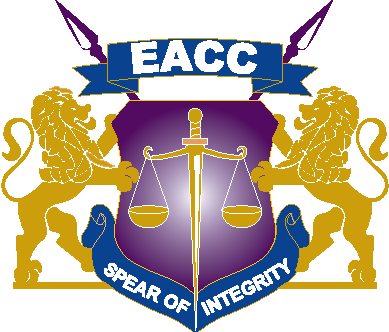 02nd December 2022CLARIFICATION No 1SUPPLY AND DELIVERY OF ALL IN ONE DESKTOP COMPUTERSTENDER NO. EACC/T/37/2022-2023IFMIS NO: 1055314-2In accordance with the “Supply and Delivery of All in One Desktop Computers”, EACC Hereby issues Clarification No 1INVITATION TO TENDER                                              The item below in the Tender Document. SECTION II – TENDER DATA SHEET (TDS)NoClarificationResponse to the clarification Tender Security Amount8Please clarify on whether tender security is required.The tender data sheet indicates that only a tender securing declaration is required yet the evaluation criteria below lists a tender security of Kshs 300,000.00 as a requirementAll  Tenders  must  be  accompanied  by  a  Tender SecurityRef to Mandatory Requirement number MR9NoClarificationResponse to the clarification Tender Security AmountITT 18.1[A Tender Security shall not  be required]A duly signed tender securing declaration form shall be requiredTender Security shall be requiredRef to Mandatory Requirement number MR9